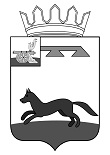 СОВЕТ ДЕПУТАТОВХИСЛАВИЧСКОГО ГОРОДСКОГО ПОСЕЛЕНИЯХИСЛАВИЧСКОГО РАЙОНА СМОЛЕНСКОЙ ОБЛАСТИРЕШЕНИЕот 30.01.2020г.                                                                                                                  №6О профилактике санитарно-эпидемиологической обстановки в Хиславичском районе.Заслушав информацию заместителя Главы муниципального образования Хиславичский район» Смоленской области, в соответствии с Федеральным законом от 06.10.2003 № 131-ФЗ «Об общих принципах организации местного самоуправления в Российской Федерации», Уставом Хиславичского городского поселения Хиславичского района Смоленской области Совет депутатов Хиславичского городского поселения Хиславичского района Смоленской области РЕШИЛ:1.Принять информацию к сведению.2.Рекомендовать:- ОГБУЗ «Хиславичская ЦРБ» производить регистрацию детских паразитарных болезней.- ОГБУЗ «Хиславичская ЦРБ», СОГБУВ "Хиславичская Ветстанция" и работникам сектора по охране, контролю и регулированию использования объектов животного мира, водных биологических ресурсов Департамента Смоленской области по охране, контролю и регулированию использования лесного хозяйства, объектов животного мира и среды их обитания организовать работу по профилактике заболевания населения бешенством.- СОГБУВ "Хиславичская Ветстанция" провести работу по информированию населения о возможности привлечения специализированной организации для отлова диких и безнадзорных животных.- СОГБУВ "Хиславичская Ветстанция" совместно с работниками сектора по охране, контролю и регулированию использования объектов животного мира, водных биологических ресурсов Департамента Смоленской области по охране, контролю и регулированию использования лесного хозяйства, объектов животного мира и среды их обитания организовать работу по вакцинации диких животных с целью регулирования их численности.- СОГБУВ "Хиславичская Ветстанция" провести работу по информированию сельскохозяйственных товаропроизводителей по вопросам своевременной утилизации умерших животных, а также биологических отходов животных.3.Контроль за исполнением возложить на Главу муниципального образования Хиславичское городское поселение Хиславичского района Смоленской области.4.Разместить данное решение на сайте Администрации муниципального образования «Хиславичский район» Смоленской области http://hislav.admin-smolensk.ru в сети Интернет.Глава муниципального образованияХиславичского городского поселенияХиславичского района Смоленской области                                              О.Б.Маханёк